Velikonoční osení trochu jinak:Vyrobte si bramboráčky, ježky nebo veselé hlavičky podle obrázků…
Potřebujete: vyřazené punčocháče od maminky nebo od babičky
                        hlínu
                        trošku obilí (nejvhodnější je ječmen nebo pšenice)
                        provázek
                        oči, stuhy a jiné dekorace

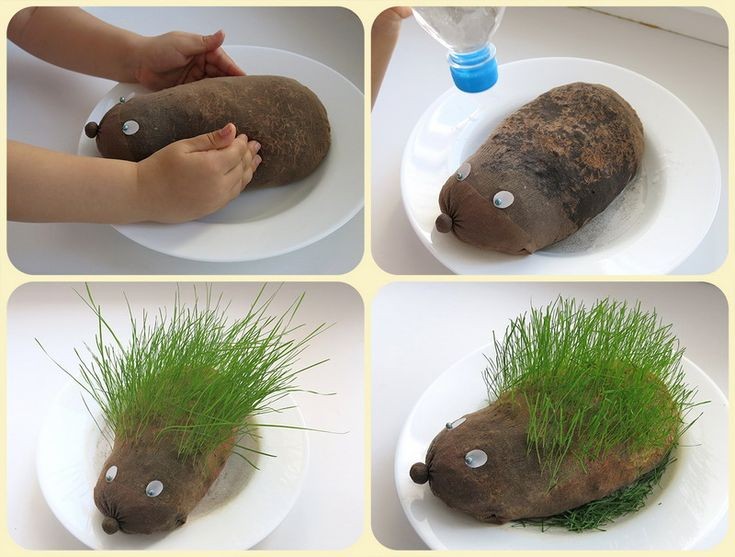 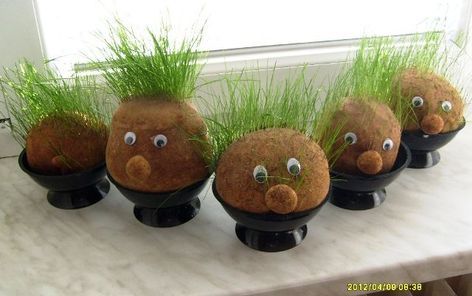 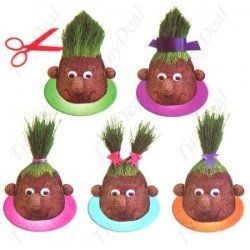 Jarní kočičky:Potřebujete: čtvrtku, trochu vaty, kousek barevného kartonu, vodovky nebo fixy a šikovné ručičky…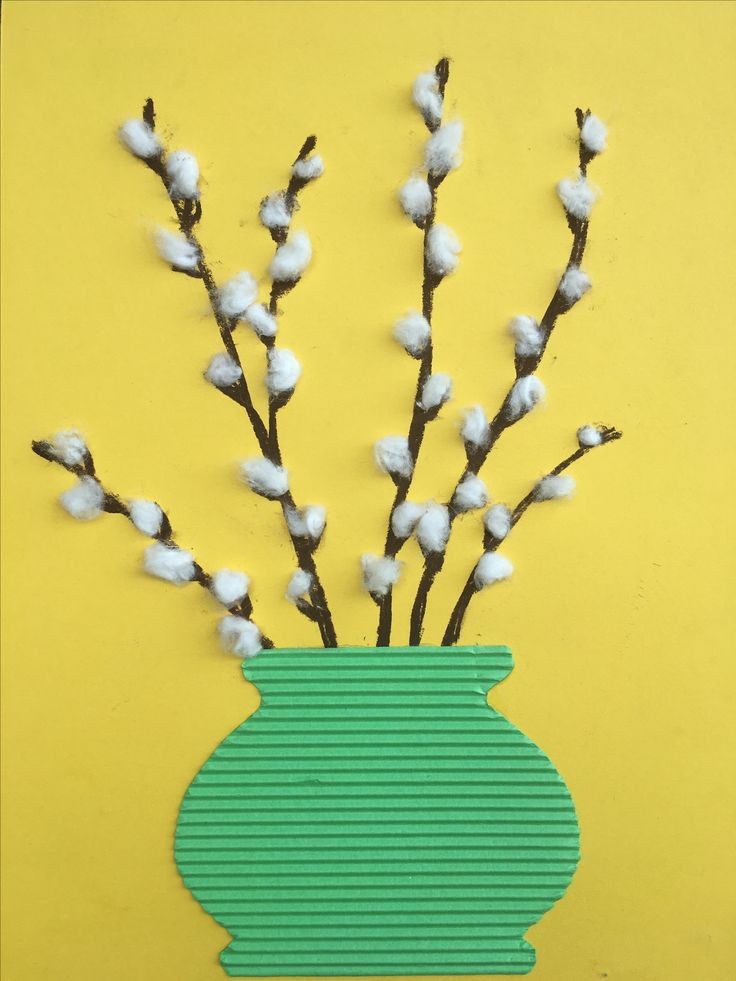 3) Krmítko pro ptáčkyPřipravíme jim něco dobrého a budeme za oknem sledovat, jak jim naše dobrota chutná.  Určitě vám někdo z dospělých rád pomůže. 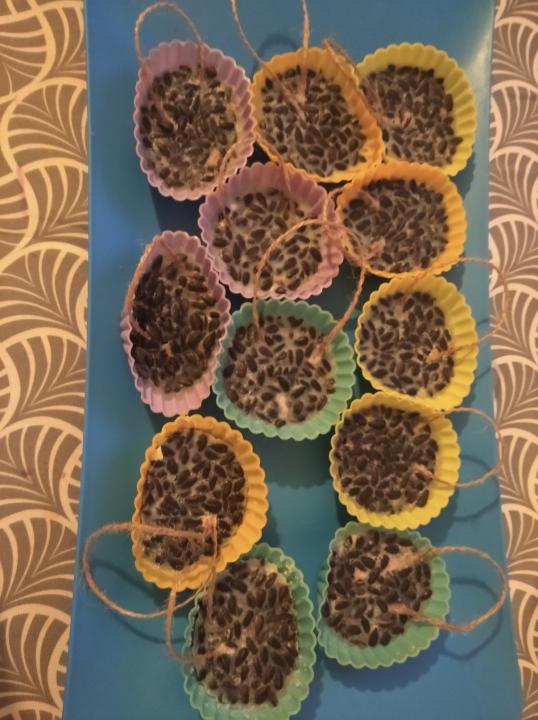 Potřebujeme:                      Sádlo 200 gSlunečnicová semínka 2 hrnekKošíčky 10 ksProvázek z juty 10 ksRozpustíme sádlo. Do připravených košíčků nebo formiček nasypeme slunečnici nebo jiná semínka vhodné pro ptáčky. Zalijeme sádlem a vložíme provázek z juty. Necháme ztuhnout na chladném místě.Omalovánka jen tak pro radost: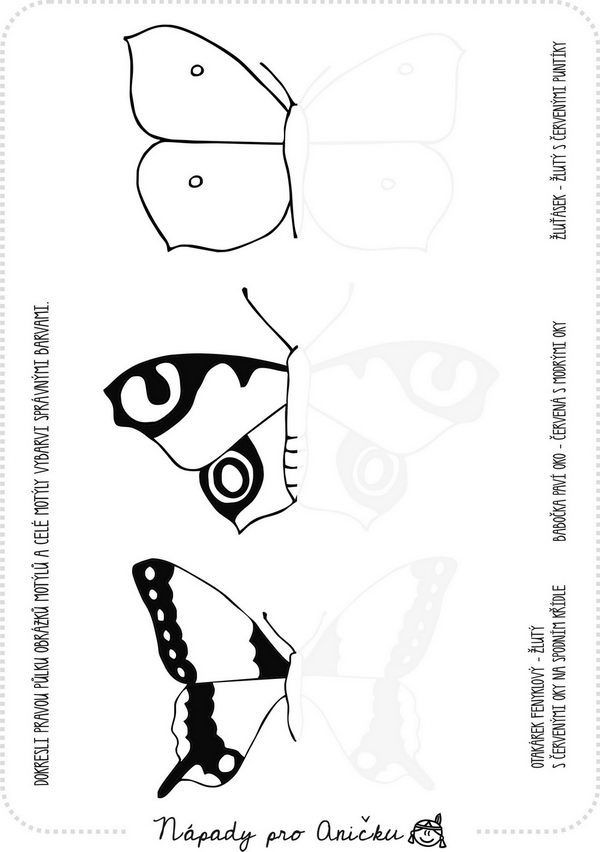 Písnička pro zábavu:https://youtu.be/jAF17uBgjvcBarevné počítání: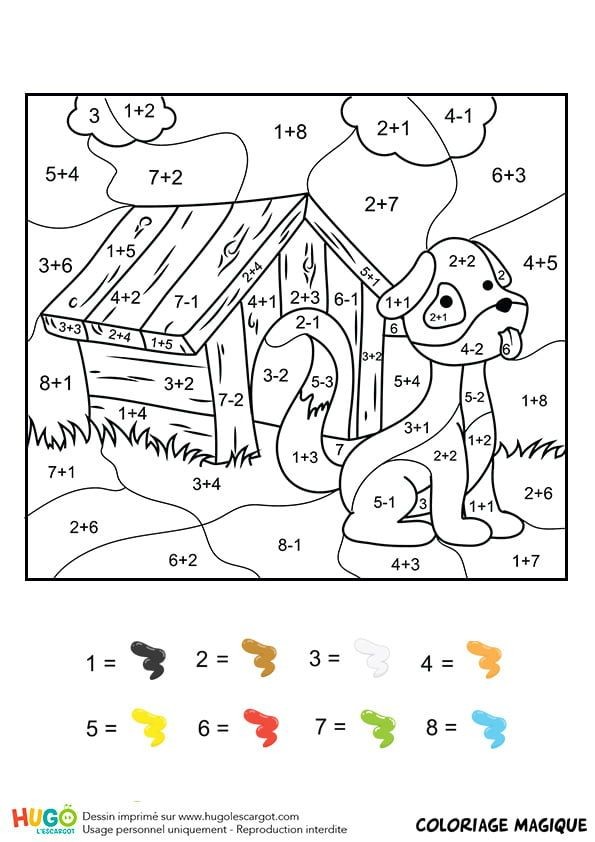 